nr 37/2023 (1015)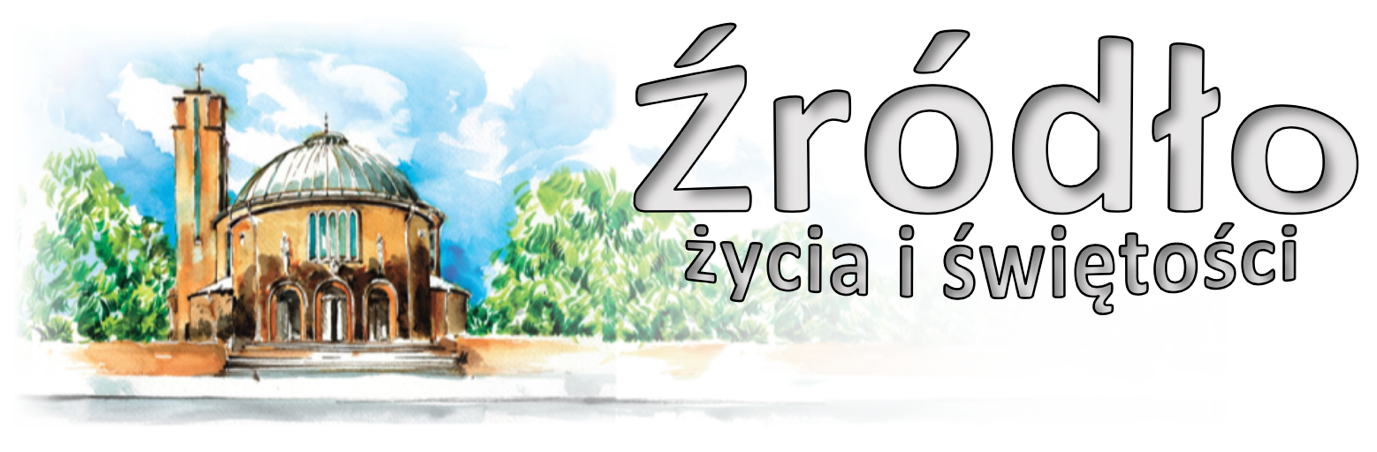 10 września 2023 r.gazetka rzymskokatolickiej parafii pw. Najświętszego Serca Pana Jezusa w Raciborzu23 Niedziela ZwykłaEwangelia według św. Mateusza (Mt 18,15-20)„Jezus powiedział do swoich uczniów: Gdy brat twój zgrzeszy przeciw tobie, idź i upomnij go w cztery oczy. Jeśli cię usłucha, pozyskasz swego brata. Jeśli zaś nie usłucha, weź z sobą jeszcze jednego albo dwóch, żeby na słowie dwóch albo trzech świadków oparła się cała sprawa. Jeśli i tych nie usłucha, donieś Kościołowi. A jeśli nawet Kościoła nie usłucha, niech ci będzie jak poganin i celnik. Zaprawdę, powiadam wam: Wszystko, cokolwiek zwiążecie na ziemi, będzie związane w niebie, a co rozwiążecie na ziemi, będzie rozwiązane w niebie. Dalej, zaprawdę, powiadam wam: Jeśli dwóch z was na ziemi zgodnie o coś prosić będzie, to wszystko otrzymają od mojego Ojca, który jest w niebie. Bo gdzie są dwaj albo trzej zebrani w imię moje, tam jestem pośród nich.”Jeśli twój brat zgrzeszy przeciw tobie, upomnij go w cztery oczy”. Dlaczego go upominasz? Ponieważ ty cierpisz, że zgrzeszył przeciwko tobie? Niech tak nie będzie! Jeśli to czynisz z własnej miłości, nic nie czynisz; jeśli z miłości ku niemu czynisz, czynisz doskonale. I w końcu zwróć uwagę na słowa, z jakiej miłości masz to czynić: miłości własnej czy też jego. „Jeśli cię usłucha – mówi – pozyskasz brata swego”. Czyń więc tak względem niego, abyś jego mógł pozyskać. Jeśli to uczynisz, pozyskasz go; gdybyś jednak nie uczynił – zginie. Dlaczego więc tak się dzieje, że wielu ludzi lekceważy takie rzeczy, mówiąc: Cóż wielkiego uczyniłem? Zgrzeszyłem przeciw człowiekowi. Nie lekceważ! Zgrzeszyłeś przeciw człowiekowi! Czy chcesz wiedzieć, że zgubiłeś się, grzesząc przeciw człowiekowi? Jeśli ten, przeciw któremu zgrzeszyłeś, upomni cię w cztery oczy, a wysłuchasz go, zyskał ciebie. Co oznacza, że zyskał ciebie, jak nie to, że zginąłbyś, gdyby cię nie zyskał? Niech nikt nie lekceważy grzechu przeciw bratu. Mówi bowiem gdzieś apostoł: „Jeśli zaś grzeszycie przeciw braciom i razicie ich słabe sumienie, grzeszycie przeciwko Chrystusowi” (1 Kor 8, 12), bo wszyscy jesteśmy członkami Chrystusa. Jakże możesz nie grzeszyć przeciwko Chrystusowi, jeśli grzeszysz przeciwko członkom Chrystusa?... „Jeśli twój brat zgrzeszy przeciwko tobie, upomnij go w cztery oczy”. Jeśli tego zaniedbałeś, gorszy jesteś od niego. Popełnił niesprawiedliwość i przez to zranił ciężko sam siebie, a ty lekceważysz ranę swego brata? Ty widzisz, że ginie lub że zginął, a zaniedbujesz go? Jesteś gorszy przez twoje milczenie niż on przez swoje obelgi. Jeśli więc kto zgrzeszy przeciw nam, miejmy wielką troskę; nie o nas jednak – jest bowiem rzeczą chwalebną zapominać zniewagi, zapomnij więc twoją zniewagę – ale o ranę brata twego. A więc „upomnij go w cztery oczy”. Chcąc go jednak upomnieć, oszczędź mu wstydu, bo może właśnie ze wstydu zacząłby bronić swego grzechu i tak tego, którego chciałeś napomnieć, uczyniłbyś jeszcze gorszym. „Upomnij go więc w cztery oczy”. „Jeśli cię usłucha, pozyskasz brata swego”, zginąłby bowiem, gdybyś tego nie uczynił. „Jeśli zaś cię usłucha – to znaczy zacznie bronić swego grzechu jak sprawiedliwości – weź z sobą jeszcze dwóch lub trzech, bo na słowie dwóch lub trzech świadków opiera się wszelka sprawa. Jeśli i tych nie usłucha, donieś Kościołowi, a jeśli nawet Kościoła nie usłucha, niech ci będzie jako poganin lub celnik”. Nie wliczaj go już do liczby swych braci, co nie znaczy bynajmniej, że nie masz dbać o jego zbawienie. Bo my także nie wliczamy pogan do liczby braci, a jednak pilnie staramy się o ich zbawienie.św. Augustyn (zm. w 430 r.)Ogłoszenia z życia naszej parafiiPoniedziałek – 11 września 2023 							Łk 6,6-11	  630			Za †† Henryka Cichoń, rodziców Marię i Karola, braci Jana i Herberta	  900			Za †† męża Romana, rodziców, rodzeństwo, braci i dziadków	1200			Ślub: Kacper Trela – Kaja Orłowska	1800	1.	W intencji Ojczyzny			2.	Za † męża Henryka, †† trzech braci, dwie siostry, rodziców z obu stron i wszystkich †† z rodzinyWtorek – 12 września 2023 								Łk 6,12-19	  630			Za †† rodziców Anielę i Józefa Dziedzioch, teściów Marię i Michała Pisarczyk, siostry z mężami, braci z żonami oraz pokrewieństwo	  800			W języku niemieckim: W intencji Weroniki i Marka o zdrowie i Boże błogosławieństwo oraz za wszystkich †† z rodziny	1800	1.	Do Miłosierdzia Bożego za † ojca Zygmunta w 25. rocznicę śmierci, za niedawno zmarłego Macieja - ojca, męża i brata oraz o Boże błogosławieństwo i zdrowie dla całej rodziny			2.	Za † Jana KurkaŚroda – 13 września 2023 – św. Jana Chryzostoma, bpa i doktora K-ła 			Łk 6,20-26	  630			Do Miłosierdzia Bożego za † Bogusława Pacharzynę i za †† z rodziny	  900			Za † męża Stanisława Konik, †† rodziców Pawła i Adolfinę, dziadków Alojzego i Marię oraz wszystkich †† z rodziny						(do modlitwy wiernych: za † Józefa Płaczkowskiego w 1 rocznicę śmierci i za †† z obu stron)	1800	1.	Za † Andrzeja Sitkiewicza w 2. rocznicę śmierci, †† rodziców i pokrewieństwo			2.	Do Miłosierdzia Bożego za †† zięcia Tomasza Dańko, córkę Agatę Blokesz oraz dusze w czyśćcuCzwartek – 14 września 2023 – Podwyższenie Krzyża Świętego 			J 3,13-17	  630	1.	Za † mamę Joannę			2.	Za †† rodziców Józefa i Marię Gardas, siostry: Stanisławę i Bożenę, babcie i dziadków z obu stron, wszystkich †† z rodziny i dusze w czyśćcu	1630			Szkolna: Za † Mateusza Polnego (od chrzestnego)	1730			Nabożeństwo do Ducha Świętego	1800	1.	W intencji wszystkich członków Wspólnoty Wieczystej Adoracji			2.	Do Bożej Opatrzności w intencji Bogumiła z okazji urodzin z podziękowaniem za otrzymane łaski, z prośbą o zdrowie i Boże błogosławieństwo w rodziniePiątek – 15 września 2023 – NMP Bolesnej 						J 19,25-27	  630			W intencji dzieci z prośbą o Boże błogosławieństwo i umocnienie wiary	  900			Za † Annę Swanduła w 1. rocznicę śmierci i za wszystkich †† z rodziny	1500			Koronka do Bożego Miłosierdzia	1800			Msza wotywna do Bożego Miłosierdzia 1. Za † Adama Góreckiego, †† pokrewieństwo i dusze w czyśćcu			2.	Zbiorowa za zmarłych: - Za † matkę Bolesławę Dobosz; - Za † mamę Helenę w 8. rocznicę śmierci, †† ojca Józefa, teścia Stanisława i za †† z rodziny; - Za † męża, ojca i dziadka Antoniego Jawor w 15. rocznicę śmierci; - Za † Janinę Łukaszewicz w 1. rocznicę śmierci, †† ojca Teodora, teściów i dusze w czyśćcu; - Za † Euzebiusza Gajda, †† rodziców i teściów; - Za †† rodziców Marię i Macieja Lechowskich, Teresę i Eryka Cyranek oraz wszystkich †† z rodziny; - Za †† Pawła i Elżbietę, Piotra i Otylię; - Za †† Mieczysława Tomaszewskiego, siostrę Jadwigę, brata Jana oraz rodziców; - Za †† ojca Bronisława, syna Andrzeja Musiał; - Za †† Stanisława Wołoszyna, brata Edwarda Wołoszyna, pokrewieństwo i dusze w czyśćcu; - Za † Jolantę Lebid w 30. dzień; - Za † Stanisława Stężowskiego (od mieszkańców z ulicy Polnej 10); - Za † Józefa Płaczkowskiego w 1. rocznicę śmierci i za †† z obu stron; - Za †† z rodziny Pochwałów i Bańkowskich; - Za † Jolantę Lebid (od lokatorów z ulicy Katowickiej 17 i 17a); - Za †† Grzegorza i Edwarda Moneta; - Za †† rodziców Leona i Gertrudę Zebrała, †† z rodziny z obu stron, †† Józefa i Joannę Niedziela oraz za dusze w czyśćcu; - Za †† rodziców Antoninę i Adama Żółcińskich, siostrę Marię Lichodziejewską, męża Zygmunta, Karola Wacławczyka, ciocię Kazimierę Jakóbek; - Za †† Annę i Józefa Beracz, Adelę i Józefa Kurpińskich, rodzeństwo i pokrewieństwo z obu stron; - Za †† rodziców Kazimierę i Jana Burak, dziadków z obu stron, zmarłych z rodziny Burak i Juchno;	1900			Spotkanie dla młodzieżySobota – 16 września 2023 – św. męcz. Korneliusza, pap. i Cypriana, bpa 		Łk 6,43-49	  630	1.	W dniu urodzin wnuczki Vanessy o Boże błogosławieństwo i zdrowie			2.	Z okazji 10. rocznicy ślubu Pauliny i Piotra o Boże błogosławieństwo i zdrowie w całej rodzinie	1400			Ślub: Paulina Poniatowska – Krzysztof Olszyński	1530			Pielgrzymka do Sanktuarium Matki Bożej Raciborskiej; Msza Święta za zmarłego ks. Jerzego Klichta oraz w intencji Parafian	1800	1.	Za † męża, ojca i dziadka Franciszka Kokora w 3. rocznicę śmierci oraz za †† rodziców, teściów i dziadków z obu stron			2.	Do Miłosierdzia Bożego za †† rodziców Pawła i Elżbietę, teścia Herberta i szwagra Joachima24 Niedziela Zwykła – 17 września 2023 		Syr 27,30-28,7; Rz 14,7-9; Mt 18,21-35	  700			Do Miłosierdzia Bożego za † męża i ojca Józefa Kolowca, †† teściów Antoniego i Marię, rodzeństwo Annę, Marię, Józefę, Jana i siostrzenicę Dorotę	  830			Godzinki o Niepokalanym Poczęciu NMP	  900			Żniwne – Dziękczynna za zebrane plony w intencji rolników i działkowiczów i ich rodzin oraz za zmarłych działkowiczów						Katecheza o kościele	1030			Dziękczynna w 65. rocznicę ślubu Jerzego i Anieli o Boże błogosławieństwo i zdrowie dla jubilatów						W kaplicy pod kościołem dla dzieci Do Miłosierdzia Bożego za †† rodziców Annę i Józefa Gawłowskich w 8. rocznicę śmierci, †† dziadków z obu stron oraz †† Paulinę i Bronisława Dąbek i dusze w czyśćcu	1200			Zbiorowa za jubilatów i solenizantów: - W intencji Zygmunta z okazji 70. rocznicy urodzin z podziękowaniem za otrzymane łaski, z prośbą o dalsze zdrowie dla jubilata i całej rodziny; - W intencji Kingi i Patryka Żurek w 10. rocznicę ślubu; - W 60. rocznicę urodzin Teresy o Boże błogosławieństwo i zdrowie w rodzinie; - Z okazji 33. urodzin Dajany z podziękowaniem za łaski, z prośbą o dalsze; - W podziękowaniu za otrzymane łaski z prośbą o dalsze, o Boże błogosławieństwo, zdrowie, dary Ducha Świętego, opiekę Matki Bożej dla Damiana z okazji 40. rocznicy urodzin;	1545			Różaniec Fatimski	1530			w kaplicy pod kościołem spotkanie dla rodziców i uczniów rozpoczynających przygotowanie do bierzmowania (klasy VI)	1630			w kaplicy pod kościołem spotkanie dla rodziców dzieci przygotowujących się do Komunii Świętej (z klas III)	1730			Nieszpory niedzielne	1800			Do Miłosierdzia Bożego za †† rodziców Augustyna i Zofie Karch, teściów Pawła i Gertrudę Zdrzałek, męża Romana Zdrzałek i †† z obu stronW tym tygodniu modlimy się: o dobre owoce beatyfikacji rodziny UlmówDzisiaj ma miejsce beatyfikacja rodziny Ulmów. Zachęcamy do śledzenia relacji w mediach, do zapoznania się ze stroną ulmowie.pl oraz do zapoznania się z wystawą „Samarytanie z Markowej” (rozpoczęcie pod 1 stacją drogi Krzyżowej). Osoby zainteresowane zakupem filmu DVD „Ulmowie. Błogosławiona rodzina” mogą złożyć zamówienie w zakrystii (koszt ok 25 zł.)Zapraszamy na godz. 1700 na modlitwę Różańcową za młode pokolenie, oraz na godz. 1730 na nieszpory niedzielne.Również dzisiaj w kościele św. Jana Chrzciciela na Ostrogu o 1800 koncert w ramach Festiwalu Muzyki Odnalezionej.Od 15 września przyjmujemy intencje Mszalne na przyszły rok – także za zmarłych.We wtorek po wieczornej Mszy spotkanie Kręgu Biblijnego.Spotkanie Ruchu Rodzin Nazaretańskich w środę po wieczornej Mszy Świętej.Msza szkolna w czwartek o 1630. Tego dnia przypada święto Podwyższenia Krzyża Świętego. O 1730 nabożeństwo do Ducha Świętego. O 1800 Msza w intencji członków Wieczystej Adoracji.W piątek o 1500 Koronka do Bożego Miłosierdzia.Młodzież zapraszamy na spotkanie w piątek o godz. 1900. W sobotę zapraszamy na godz. 1530 na tradycyjną pielgrzymkę do kościoła Matki Bożej. Msza Święta będzie tam sprawowana o 1600 za zmarłego ks. Jerzego Klichtę. Nie będzie sobotnich nieszporów.W przeszłą niedzielę gościć będziemy przedstawicieli wydawnictwa Edycja św. Pawła, którzy będą rozprowadzali Ewangelie na każdy dzień i Pismo Święte.W przyszłą niedzielę o godz. 1545 Różaniec Fatimski.Również w przyszłą niedzielę o 900 Msza Święta dziękczynna za zebrane plony ziemi, za pracę rolników i działkowiczów. Tego samego dnia Dożynki miejskie w parafii św. Jadwigi w Markowicach. Msza Święta o 1200.Za tydzień w Rudach Raciborskich kolejny Koncert Organowy.Od 13 do 17 września na G. św. Anny Wielki Odpust Kalwaryjski ku czci Podwyższenia Krzyża Świętego. Szczegóły na plakacie.16 września Pielgrzymka Narodów do Matki Bożej Wspomożenia Wiernych.W gablotce pod wieżą są informacje o spotkaniach dla kandydatów do bierzmowania z klas 7. Prosimy o zapoznanie się. Spotkanie dla kandydatów do bierzmowania z klas VIII, którzy kontynuują przygotowania w piątek, 15 września po Mszy wieczornej. Przypominamy, że cykl przygotowania do bierzmowania trwa trzy lata i rozpoczyna się w klasie VI. Uczniów z klas VI wraz z rodzicami zapraszamy na spotkanie w niedzielę, 17 września na godz. 1530. Spotkanie odbędzie się w kaplicy pod kościołem.Również w niedzielę 17 września odbędzie się spotkanie dla rodziców dzieci przygotowujących się do Komunii Świętej. Spotkanie odbędzie się w kaplicy pod kościołem o godz. 1630. Dla rodziców, którzy nie mogą przyjść w niedzielę, takie samo spotkanie odbędzie się we wtorek 19 września o 1830 w kościele. Przypominamy, że sam fakt uczestnictwa w katechezie w klasie III nie jest równoznaczny z rozpoczęciem przygotowania do przyjęcia sakramentów. Prosimy zatem o obecność rodziców na spotkaniu w przyszłą niedzielę lub w kolejny wtorek.Przed kościołem do nabycia: nasza parafialna gazetka „Źródło”, Gość Niedzielny – wydanie specjalne z okazji 100-lecia GN, miesięcznik dla dzieci „Mały Gość Niedzielny”. W zakrystii jest do nabycia „Droga do nieba” z dużym i małym drukiem.Kolekta dzisiejsza przeznaczona jest na bieżące potrzeby parafii.Za wszystkie ofiary, kwiaty i prace przy kościele składamy serdeczne „Bóg zapłać”. Ojcowie Oblaci dziękują za złożone ofiary na budowę kościoła w Opolu. Zebrano kwotę 9400 zł.W minionym tygodniu odeszli do Pana: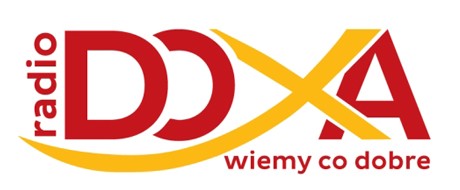 ks. Jerzy Klichta, lat 79, posługujący we WrocławiuZbigniew Kobza, lat 89, zam. na ul. Pomnikowej Anna Stankiewicz, lat 59, zam. na ul. Włoskiej Rozwita Kozielska, lat 69, zam. na ul. Słowackiego (pogrzeb w Raszowej)Adelajda Parys, lat 87, zam. na ul. Katowickiej (pogrzeb w Wojnowicach)Wieczny odpoczynek racz zmarłym dać PanieRzymskokatolicka Parafia pw. NSPJ w Raciborzuul. Warszawska 29, tel. 32 415 31 20;  www.nspjraciborz.pl nspj.raciborz@gmail.comKancelaria czynna w dni powszednie w godz.: 7.00 – 8.00;      w poniedziałki oraz piątki 16.00 – 17.30; w czwartki 19.00 – 20.00Gazetka „Źródło” jest wydawana przez par. NSPJ i jest przeznaczona wyłącznie do użytku wewnętrznego członków parafii